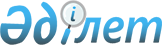 О внесении изменений и дополнений в решение маслихата от 12 декабря 2012 года № 56 "О бюджете Аулиекольского района на 2013-2015 годы"Решение маслихата Аулиекольского района Костанайской области от 23 октября 2013 года № 111. Зарегистрировано Департаментом юстиции Костанайской области 25 октября 2013 года № 4258

      Аулиекольский районный маслихат РЕШИЛ:



      1. Внести в решение маслихата от 12 декабря 2012 года № 56 "О бюджете Аулиекольского района на 2013-2015 годы" (зарегистрировано в Реестре государственной регистрации нормативных правовых актов за номером 3945, опубликовано 3 января 2013 года в газете "Әулиекөл") следующие изменения и дополнения:



      пункт 1 указанного решения изложить в новой редакции:

      "1. Утвердить бюджет района на 2013-2015 годы согласно приложениям 1, 2 и 3 соответственно, в том числе на 2013 год в следующих объемах:



      1) доходы – 4 765 841,2 тысячи тенге, в том числе по:

      налоговым поступлениям – 747 876,0 тысяч тенге;

      неналоговым поступлениям – 3 895,0 тысяч тенге;

      поступлениям от продажи основного капитала – 16 033,0 тысячи тенге;

      поступлениям трансфертов – 3 998 037,2 тысячи тенге;



      2) затраты – 4 816 854,1 тысяча тенге;



      3) чистое бюджетное кредитование – 32 815,0 тысяч тенге, в том числе погашение бюджетных кредитов – 6 133,0 тысячи тенге;



      4) сальдо по операциям с финансовыми активами – 0 тысяч тенге;



      5) дефицит (профицит) бюджета – - 83 827,9 тысяч тенге;



      6) финансирование дефицита (использование профицита) бюджета – 83 827,9 тысяч тенге.";



      подпункт 3) пункта 3 указанного решения изложить в новой редакции:

      "3) для реализации мер социальной поддержки специалистов в сумме 7 589,0 тысяч тенге;";



      подпункт 3) пункта 5 указанного решения изложить в новой редакции:

      "3) на проектирование, развитие, обустройство и приобретение инженерно-коммуникационной инфраструктуры в сумме 3 195,6 тысяч тенге;";



      дополнить указанное решение пунктами 9-2, 9-3 следующего содержания:



      "9-2. Учесть, что в бюджете района на 2013 год предусмотрено обслуживание долга по выплате вознаграждений по кредитам, подлежащим перечислению в областной бюджет в сумме 9,0 тысяч тенге.



      9-3. Учесть, что в бюджете района на 2013 год предусмотрены расходы по оплате пени по кредитам для перечисления в областной бюджет в сумме 13,8 тысяч тенге.";



      приложения 1, 2, 3 и 5 к указанному решению изложить в новой редакции согласно приложениям 1, 2, 3 и 4 к настоящему решению.



      2. Настоящее решение вводится в действие с 1 января 2013 года.      Председатель внеочередной сессии           А. Жансугурова      Секретарь районного маслихата              А. Бондаренко      СОГЛАСОВАНО      Руководитель государственного

      учреждения "Отдел экономики

      и бюджетного планирования

      акимата Аулиекольского района"

      ______________ Т.И. Печникова

 

Приложение 1           

к решению маслихата        

от 23 октября 2013 года № 111  Приложение 1           

к решению маслихата        

от 12 декабря 2012 года № 56   Бюджет Аулиекольского района на 2013 год

Приложение 2           

к решению маслихата        

от 23 октября 2013 года № 111  Приложение 2           

к решению маслихата        

от 12 декабря 2012 года № 56   Бюджет Аулиекольского района на 2014 год

Приложение 3           

к решению маслихата        

от 23 октября 2013 года № 111  Приложение 3           

к решению маслихата        

от 12 декабря 2012 года № 56   Бюджет Аулиекольского района на 2015 год

Приложение 4           

к решению маслихата        

от 23 октября 2013 года № 111  Приложение 5           

к решению маслихата        

      от 12 декабря 2012 года № 56    Перечень бюджетных программ каждого района в городе, города районного значения, поселка, села, сельского округа на 2013 год
					© 2012. РГП на ПХВ «Институт законодательства и правовой информации Республики Казахстан» Министерства юстиции Республики Казахстан
				КатегорияКатегорияКатегорияКатегорияКатегорияСумма,

тысяч тенгеКлассКлассКлассКлассСумма,

тысяч тенгеПодклассПодклассПодклассСумма,

тысяч тенгеНаименованиеСумма,

тысяч тенгеI. Доходы4765841,21Налоговые поступления747876,001Подоходный налог336438,02Индивидуальный подоходный налог336438,003Социальный налог270108,01Социальный налог270108,004Налоги на собственность119748,01Налоги на имущество58167,03Земельный налог7404,04Налог на транспортные средства49781,05Единый земельный налог4396,005Внутренние налоги на товары, работы и услуги14621,02Акцизы4260,03Поступления за использование природных и других ресурсов3200,04Сборы за ведение предпринимательской и профессиональной деятельности7161,007Прочие налоги320,01Прочие налоги320,008Обязательные платежи, взимаемые за совершение юридически значимых действий и (или) выдачу документов уполномоченными на то государственными органами или должностными лицами6641,01Государственная пошлина6641,02Неналоговые поступления3895,001Доходы от государственной собственности775,01Поступления части чистого дохода государственных предприятий177,05Доходы от аренды имущества, находящегося в государственной собственности598,002Поступления от реализации товаров (работ, услуг) государственными учреждениями, финансируемыми из государственного бюджета900,01Поступления от реализации товаров (работ, услуг) государственными учреждениями, финансируемыми из государственного бюджета900,006Прочие неналоговые поступления2220,01Прочие неналоговые поступления2220,03Поступления от продажи основного капитала16033,001Продажа государственного имущества, закрепленного за государственными учреждениями1870,01Продажа государственного имущества, закрепленного за государственными учреждениями1870,003Продажа земли и нематериальных активов14163,01Продажа земли12771,02Продажа нематериальных активов1392,04Поступления трансфертов3998037,202Трансферты из вышестоящих органов государственного управления3998037,22Трансферты из областного бюджета3998037,2Функциональная группаФункциональная группаФункциональная группаФункциональная группаФункциональная группаСумма,

тысяч тенгеФункциональная подгруппаФункциональная подгруппаФункциональная подгруппаФункциональная подгруппаСумма,

тысяч тенгеАдминистратор бюджетных программАдминистратор бюджетных программАдминистратор бюджетных программСумма,

тысяч тенгеПрограммаПрограммаСумма,

тысяч тенгеНаименованиеСумма,

тысяч тенгеII. Затраты4816854,101Государственные услуги общего характера253669,51Представительные, исполнительные и другие органы, выполняющие общие функции государственного управления223925,5112Аппарат маслихата района (города областного значения)12789,0001Услуги по обеспечению деятельности маслихата района (города областного значения)12538,9003Капитальные расходы государственного органа250,1122Аппарат акима района (города областного значения)62821,0001Услуги по обеспечению деятельности акима района (города областного значения)60293,0003Капитальные расходы государственного органа2528,0123Аппарат акима района в городе, города районного значения, поселка, села, сельского округа148315,5001Услуги по обеспечению деятельности акима района в городе, города районного значения, поселка, села, сельского округа145641,0022Капитальные расходы государственного органа2674,52Финансовая деятельность15486,0452Отдел финансов района (города областного значения)15486,0001Услуги по реализации государственной политики в области исполнения бюджета района (города областного значения) и управления коммунальной собственностью района (города областного значения)14388,0010Приватизация, управление коммунальным имуществом, постприватизационная деятельность и регулирование споров, связанных с этим408,0011Учет, хранение, оценка и реализация имущества, поступившего в коммунальную собственность340,0018Капитальные расходы государственного органа350,05Планирование и статистическая деятельность14258,0453Отдел экономики и бюджетного планирования района (города областного значения)14258,0001Услуги по реализации государственной политики в области формирования и развития экономической политики, системы государственного планирования и управления района (города областного значения)14028,0004Капитальные расходы государственного органа230,002Оборона4663,01Военные нужды4663,0122Аппарат акима района (города областного значения)4663,0005Мероприятия в рамках исполнения всеобщей воинской обязанности4663,004Образование2722666,31Дошкольное воспитание и обучение171581,0464Отдел образования района (города областного значения)171581,0009Обеспечение деятельности организаций дошкольного воспитания и обучения130805,0040Реализация государственного образовательного заказа в дошкольных организациях образования40776,02Начальное, основное среднее и общее среднее образование1683070,0123Аппарат акима района в городе, города районного значения, поселка, села, сельского округа2636,0005Организация бесплатного подвоза учащихся до школы и обратно в сельской местности2636,0464Отдел образования района (города областного значения)1680434,0003Общеообразовательное обучение1639738,0006Дополнительное образование для детей40696,09Прочие услуги в области образования868015,3464Отдел образования района (города областного значения)83913,3001Услуги по реализации государственной политики на местном уровне в области образования13074,0005Приобретение и доставка учебников, учебно-методических комплексов для государственных учреждений образования района (города областного значения)19433,3015Ежемесячная выплата денежных средств опекунам (попечителям) на содержание ребенка-сироты (детей-сирот), и ребенка (детей),оставшегося без попечения родителей17414,0020Обеспечение оборудованием, программным обеспечением детей-инвалидов, обучающихся на дому1560,0067Капитальные расходы подведомственных государственных учреждений и организаций32432,0467Отдел строительства района (города областного значения)784102,0037Строительство и реконструкция объектов образования784102,006Социальная помощь и социальное обеспечение144673,02Социальная помощь97681,4451Отдел занятости и социальных программ района (города областного значения)97681,4002Программа занятости16000,0005Государственная адресная социальная помощь6190,0006Оказание жилищной помощи8971,0007Социальная помощь отдельным категориям нуждающихся граждан по решениям местных представительных органов17076,0010Материальное обеспечение детей-инвалидов, воспитывающихся и обучающихся на дому412,5014Оказание социальной помощи нуждающимся гражданам на дому16021,3016Государственные пособия на детей до 18 лет29170,5017Обеспечение нуждающихся инвалидов обязательными гигиеническими средствами и предоставление услуг специалистами жестового языка, индивидуальными помощниками в соответствии с индивидуальной программой реабилитации инвалида3840,19Прочие услуги в области социальной помощи и социального обеспечения46991,6451Отдел занятости и социальных программ района (города областного значения)46991,6001Услуги по реализации государственной политики на местном уровне в области обеспечения занятости и реализации социальных программ для населения22161,6011Оплата услуг по зачислению, выплате и доставке пособий и других социальных выплат509,7021Капитальные расходы государственного органа24320,307Жилищно-коммунальное хозяйство70609,91Жилищное хозяйство25073,6467Отдел строительства района (города областного значения)25073,6003Проектирование, строительство и (или) приобретение жилья коммунального жилищного фонда21878,0004Проектирование, развитие, обустройство и (или) приобретение инженерно-коммуникационной инфраструктуры3195,62Коммунальное хозяйство4973,0458Отдел жилищно-коммунального хозяйства, пассажирского транспорта и автомобильных дорог района (города областного значения)4973,0012Функционирование системы водоснабжения и водоотведения1000,0026Организация эксплуатации тепловых сетей, находящихся в коммунальной собственности районов (городов областного значения)3973,03Благоустройство населенных пунктов40563,3123Аппарат акима района в городе, города районного значения, поселка, села, сельского округа30967,3008Освещение улиц населенных пунктов8604,0009Обеспечение санитарии населенных пунктов6263,3010Содержание мест захоронений и погребение безродных100,0011Благоустройство и озеленение населенных пунктов16000,0458Отдел жилищно-коммунального хозяйства, пассажирского транспорта и автомобильных дорог района (города областного значения)9596,0018Благоустройство и озеленение населенных пунктов9596,008Культура, спорт, туризм и информационное пространство133062,21Деятельность в области культуры38698,0455Отдел культуры и развития языков района (города областного значения)38698,0003Поддержка культурно-досуговой работы38698,02Спорт14582,0465Отдел физической культуры и спорта района (города областного значения)14582,0005Развитие массового спорта и национальных видов спорта7604,0006Проведение спортивных соревнований на районном (города областного значения) уровне732,0007Подготовка и участие членов сборных команд района (города областного значения) по различным видам спорта на областных спортивных соревнованиях6246,03Информационное пространство51324,0455Отдел культуры и развития языков района (города областного значения)48124,0006Функционирование районных (городских) библиотек42081,0007Развитие государственного языка и других языков народа Казахстана6043,0456Отдел внутренней политики района (города областного значения)3200,0002Услуги по проведению государственной информационной политики через газеты и журналы2800,0005Услуги по проведению государственной информационной политики через телерадиовещание400,09Прочие услуги по организации культуры, спорта, туризма и информационного пространства28458,2455Отдел культуры и развития языков района (города областного значения)15289,2001Услуги по реализации государственной политики на местном уровне в области развития языков и культуры8279,0010Капитальные расходы государственного органа1719,8032Капитальные расходы подведомственных государственных учреждений и организаций5290,4456Отдел внутренней политики района (города областного значения)7207,0001Услуги по реализации государственной политики на местном уровне в области информации, укрепления государственности и формирования социального оптимизма граждан6707,0003Реализация мероприятий в сфере молодежной политики500,0465Отдел физической культуры и спорта района (города областного значения)5962,0001Услуги по реализации государственной политики на местном уровне в сфере физической культуры и спорта5792,0004Капитальные расходы государственного органа170,009Топливно-энергетический комплекс и недропользование1244712,09Прочие услуги в области топливно-энергетического комплекса и недропользования1244712,0467Отдел строительства района (города областного значения)1244712,0009Развитие теплоэнергетической системы1244712,010Сельское, водное, лесное, рыбное хозяйство, особоохраняемые природные территории, охрана окружающей среды и животного мира, земельные отношения91203,81Сельское хозяйство28970,2453Отдел экономики и бюджетного планирования района (города областного значения)7589,0099Реализация мер по оказанию социальной поддержки специалистов7589,0462Отдел сельского хозяйства района (города областного значения)14115,2001Услуги по реализации государственной политики на местном уровне в сфере сельского хозяйства13941,0006Капитальные расходы государственного органа174,2473Отдел ветеринарии района (города областного значения)7266,0001Услуги по реализации государственной политики на местном уровне в сфере ветеринарии6156,0003Капитальные расходы государственного органа110,0007Организация отлова и уничтожения бродячих собак и кошек1000,06Земельные отношения7614,0463Отдел земельных отношений района (города областного значения)7614,0001Услуги по реализации государственной политики в области регулирования земельных отношений на территории района (города областного значения)7614,09Прочие услуги в области сельского, водного, лесного, рыбного хозяйства, охраны окружающей среды и земельных отношений54619,6473Отдел ветеринарии района (города областного значения)54619,6011Проведение противоэпизоотических мероприятий54619,611Промышленность, архитектурная, градостроительная и строительная деятельность12953,72Архитектурная, градостроительная и строительная деятельность12953,7467Отдел строительства района (города областного значения)6617,0001Услуги по реализации государственной политики на местном уровне в области строительства6617,0468Отдел архитектуры и градостроительства района (города областного значения)6336,7001Услуги по реализации государственной политики в области архитектуры и градостроительства на местном уровне6212,0004Капитальные расходы государственного органа124,712Транспорт и коммуникации39296,51Автомобильный транспорт39296,5123Аппарат акима района в городе, города районного значения, поселка, села, сельского округа4446,5013Обеспечение функционирования автомобильных дорог в городах районного значения, поселках, селах, сельских округах4446,5458Отдел жилищно-коммунального хозяйства, пассажирского транспорта и автомобильных дорог района (города областного значения)34850,0022Развитие транспортной инфраструктуры11750,0023Обеспечение функционирования автомобильных дорог23100,013Прочие94430,03Поддержка предпринимательской деятельности и защита конкуренции6893,0469Отдел предпринимательства района (города областного значения)6893,0001Услуги по реализации государственной политики на местном уровне в области развития предпринимательства и промышленности5633,0003Поддержка предпринимательской деятельности1150,0004Капитальные расходы государственного органа110,09Прочие87537,0123Аппарат акима района в городе, города районного значения, поселка, села, сельского округа36442,0040Реализация мер по содействию экономическому развитию регионов в рамках Программы "Развитие регионов"36442,0452Отдел финансов района (города областного значения)25059,0012Резерв местного исполнительного органа района (города областного значения)25059,0458Отдел жилищно-коммунального хозяйства, пассажирского транспорта и автомобильных дорог района (города областного значения)26036,0001Услуги по реализации государственной политики на местном уровне в области жилищно-коммунального хозяйства, пассажирского транспорта и автомобильных дорог20845,0067Капитальные расходы подведомственных государственных учреждений и организаций5191,014Обслуживание долга22,81Обслуживание долга22,8452Отдел финансов района (города областного значения)22,8013Обслуживание долга местных исполнительных органов по выплате вознаграждений и иных платежей по займам из областного бюджета22,815Трансферты4891,41Трансферты4891,4452Отдел финансов района (города областного значения)4891,4006Возврат неиспользованных (недоиспользованных) целевых трансфертов2742,4024Целевые текущие трансферты в вышестоящие бюджеты в связи с передачей функций государственных органов из нижестоящего уровня государственного управления в вышестоящий2149,0III. Чистое бюджетное кредитование32815,0Бюджетные кредиты38948,010Сельское, водное, лесное, рыбное хозяйство, особо охраняемые природные территории, охрана окружающей среды и животного мира, земельные отношения38948,01Сельское хозяйство38948,0453Отдел экономики и бюджетного планирования района (города областного значения)38948,0006Бюджетные кредиты для реализации мер социальной поддержки специалистов38948,05Погашение бюджетных кредитов6133,001Погашение бюджетных кредитов6133,01Погашение бюджетных кредитов, выданных из государственного бюджета6133,013Погашение бюджетных кредитов, выданных из местного бюджета физическим лицам6133,0V. Дефицит (профицит) бюджета-83827,9VI. Финансирование дефицита (использование профицита) бюджета83827,9КатегорияКатегорияКатегорияКатегорияКатегорияСумма,

тысяч тенгеКлассКлассКлассКлассСумма,

тысяч тенгеПодклассПодклассПодклассСумма,

тысяч тенгеНаименованиеСумма,

тысяч тенгеI. Доходы3440017,01Налоговые поступления834206,001Подоходный налог359962,02Индивидуальный подоходный налог359962,003Социальный налог321747,01Социальный налог321747,004Налоги на собственность131013,01Налоги на имущество71345,03Земельный налог10974,04Налог на транспортные средства46390,05Единый земельный налог2304,005Внутренние налоги на товары, работы и услуги15264,02Акцизы4864,03Поступления за использование природных и других ресурсов3080,04Сборы за ведение предпринимательской и профессиональной деятельности7320,008Обязательные платежи, взимаемые за совершение юридически значимых действий и (или) выдачу документов уполномоченными на то государственными органами или должностными лицами6220,01Государственная пошлина6220,02Неналоговые поступления12314,001Доходы от государственной собственности5390,05Доходы от аренды имущества, находящегося в государственной собственности5390,002Поступления от реализации товаров (работ, услуг) государственными учреждениями, финансируемыми из государственного бюджета500,01Поступления от реализации товаров (работ, услуг) государственными учреждениями, финансируемыми из государственного бюджета500,006Прочие неналоговые поступления6424,01Прочие неналоговые поступления6424,03Поступления от продажи основного капитала4745,001Продажа государственного имущества, закрепленного за государственными учреждениями2354,01Продажа государственного имущества, закрепленного за государственными учреждениями2354,003Продажа земли и нематериальных активов2391,01Продажа земли1323,02Продажа нематериальных активов1068,04Поступления трансфертов2588752,002Трансферты из вышестоящих органов государственного управления2588752,02Трансферты из областного бюджета2588752,0Функциональная группаФункциональная группаФункциональная группаФункциональная группаФункциональная группаСумма,

тысяч тенгеФункциональная подгруппаФункциональная подгруппаФункциональная подгруппаФункциональная подгруппаСумма,

тысяч тенгеАдминистратор бюджетных программАдминистратор бюджетных программАдминистратор бюджетных программСумма,

тысяч тенгеПрограммаПрограммаСумма,

тысяч тенгеНаименованиеСумма,

тысяч тенгеII. Затраты3440017,001Государственные услуги общего характера241398,01Представительные, исполнительные и другие органы, выполняющие общие функции государственного управления209761,0112Аппарат маслихата района (города областного значения)12494,0001Услуги по обеспечению деятельности маслихата района (города областного значения)12494,0122Аппарат акима района (города областного значения)54771,0001Услуги по обеспечению деятельности акима района (города областного значения)54771,0123Аппарат акима района в городе, города районного значения, поселка, села, сельского округа142496,0001Услуги по обеспечению деятельности акима района в городе, города районного значения, поселка, села, сельского округа142496,02Финансовая деятельность17660,0452Отдел финансов района (города областного значения)17660,0001Услуги по реализации государственной политики в области исполнения бюджета района (города областного значения) и управления коммунальной собственностью района (города областного значения)15810,0011Учет, хранение, оценка и реализация имущества, поступившего в коммунальную собственность1850,05Планирование и статистическая деятельность13977,0453Отдел экономики и бюджетного планирования района (города областного значения)13977,0001Услуги по реализации государственной политики в области формирования и развития экономической политики, системы государственного планирования и управления района (города областного значения)13977,002Оборона5690,01Военные нужды5390,0122Аппарат акима района (города областного значения) 5390,0005Мероприятия в рамках исполнения всеобщей воинской обязанности5390,02Организация работы по чрезвычайным ситуациям300,0122Аппарат акима района (города областного значения)300,0006Предупреждение и ликвидация чрезвычайных ситуаций масштаба района (города областного значения)300,004Образование1816772,01Дошкольное воспитание и обучение120143,0464Отдел образования района (города областного значения)120143,0009Обеспечение деятельности организаций дошкольного воспитания и обучения120143,02Начальное, основное среднее и общее среднее образование1652256,0123Аппарат акима района в городе, города районного значения, поселка, села, сельского округа3348,0005Организация бесплатного подвоза учащихся до школы и обратно в сельской местности3348,0464Отдел образования района (города областного значения)1648908,0003Общеообразовательное обучение1613276,0006Дополнительное образование для детей35632,09Прочие услуги в области образования44373,0464Отдел образования района (города областного значения)30385,0001Услуги по реализации государственной политики на местном уровне в области образования13901,0005Приобретение и доставка учебников, учебно-методических комплексов для государственных учреждений образования района (города областного значения)16484,0467Отдел строительства района(города областного значения)13988,0037Строительство и реконструкция объектов образования13988,006Социальная помощь и социальное обеспечение133140,02Социальная помощь107637,0451Отдел занятости и социальных программ района (города областного значения)107637,0002Программа занятости18010,0005Государственная адресная социальная помощь9700,0006Оказание жилищной помощи5400,0007Социальная помощь отдельным категориям нуждающихся граждан по решениям местных представительных органов11000,0010Материальное обеспечение детей-инвалидов, воспитывающихся и обучающихся на дому1750,0014Оказание социальной помощи нуждающимся гражданам на дому15631,0016Государственные пособия на детей до 18 лет43546,0017Обеспечение нуждающихся инвалидов обязательными гигиеническими средствами и предоставление услуг специалистами жестового языка, индивидуальными помощниками в соответствии с индивидуальной программой реабилитации инвалида2600,09Прочие услуги в области социальной помощи и социального обеспечения25503,0451Отдел занятости и социальных программ района (города областного значения)25503,0001Услуги по реализации государственной политики на местном уровне в области обеспечения занятости и реализации социальных программ для населения24603,0011Оплата услуг по зачислению, выплате и доставке пособий и других социальных выплат900,007Жилищно-коммунальное хозяйство55284,02Коммунальное хозяйство9384,0458Отдел жилищно-коммунального хозяйства, пассажирского транспорта и автомобильных дорог района (города областного значения)9384,0026Организация эксплуатации тепловых сетей, находящихся в коммунальной собственности районов (городов областного значения)9384,03Благоустройство населенных пунктов45900,0123Аппарат акима района в городе, города районного значения, поселка, села, сельского округа42900,0008Освещение улиц населенных пунктов8800,0009Обеспечение санитарии населенных пунктов10400,0010Содержание мест захоронений и погребение безродных200,0011Благоустройство и озеленение населенных пунктов23500,0458Отдел жилищно-коммунального хозяйства, пассажирского транспорта и автомобильных дорог района (города областного значения)3000,0018Благоустройство и озеленение населенных пунктов3000,008Культура, спорт, туризм и информационное пространство118154,01Деятельность в области культуры38854,0455Отдел культуры и развития языков района (города областного значения)38854,0003Поддержка культурно-досуговой работы38854,02Спорт10720,0465Отдел физической культуры и спорта района (города областного значения)10720,0005Развитие массового спорта и национальных видов спорта3800,0006Проведение спортивных соревнований на районном (города областного значения) уровне700,0007Подготовка и участие членов сборных команд района (города областного значения) по различным видам спорта на областных спортивных соревнованиях6220,03Информационное пространство47373,0455Отдел культуры и развития языков района (города областного значения)44373,0006Функционирование районных (городских) библиотек42036,0007Развитие государственного языка и других языков народа Казахстана2337,0456Отдел внутренней политики района (города областного значения)3000,0002Услуги по проведению государственной информационной политики через газеты и журналы2700,0005Услуги по проведению государственной информационной политики через телерадиовещание300,09Прочие услуги по организации культуры, спорта, туризма и информационного пространства21207,0455Отдел культуры и развития языков района (города областного значения)8502,0001Услуги по реализации государственной политики на местном уровне в области развития языков и культуры8502,0456Отдел внутренней политики района (города областного значения)7150,0001Услуги по реализации государственной политики на местном уровне в области информации, укрепления государственности и формирования социального оптимизма граждан6800,0003Реализация мероприятий в сфере молодежной политики350,0465Отдел физической культуры и спорта района (города областного значения)5555,0001Услуги по реализации государственной политики на местном уровне в сфере физической культуры и спорта5555,009Топливно-энергетический комплекс и недропользование953610,09Прочие услуги в области топливно-энергетического комплекса и недропользования953610,0467Отдел строительства района (города областного значения)953610,0009Развитие теплоэнергетической системы953610,010Сельское, водное, лесное, рыбное хозяйство, особоохраняемые природные территории, охрана окружающей среды и животного мира, земельные отношения27280,01Сельское хозяйство20433,0462Отдел сельского хозяйства района (города областного значения)12558,0001Услуги по реализации государственной политики на местном уровне в сфере сельского хозяйства12558,0473Отдел ветеринарии района (города областного значения)7875,0001Услуги по реализации государственной политики на местном уровне в сфере ветеринарии7319,0007Организация отлова и уничтожения бродячих собак и кошек556,06Земельные отношения6847,0463Отдел земельных отношений района (города областного значения)6847,0001Услуги по реализации государственной политики в области регулирования земельных отношений на территории района (города областного значения)6847,011Промышленность, архитектурная, градостроительная и строительная деятельность12997,02Архитектурная, градостроительная и строительная деятельность12997,0467Отдел строительства района (города областного значения)6761,0001Услуги по реализации государственной политики на местном уровне в области строительства6761,0468Отдел архитектуры и градостроительства района (города областного значения)6236,0001Услуги по реализации государственной политики в области архитектуры и градостроительства на местном уровне6236,012Транспорт и коммуникации53850,01Автомобильный транспорт53850,0123Аппарат акима района в городе, города районного значения, поселка, села,сельского округа27000,0013Обеспечение функционирования автомобильных дорог в городах районного значения, поселках, селах, сельских округах27000,0458Отдел жилищно-коммунального хозяйства, пассажирского транспорта и автомобильных дорог района (города областного значения)26850,0022Развитие транспортной инфраструктуры1750,0023Обеспечение функционирования автомобильных дорог25100,013Прочие21842,03Поддержка предпринимательской деятельности и защита конкуренции6266,0469Отдел предпринимательства района (города областного значения)6266,0001Услуги по реализации государственной политики на местном уровне в области развития предпринимательства и промышленности 6016,0003Поддержка предпринимательской деятельности250,09Прочие15576,0452Отдел финансов района (города областного значения)8513,0012Резерв местного исполнительного органа района (города областного значения)8513,0458Отдел жилищно-коммунального хозяйства, пассажирского транспорта и автомобильных дорог района (города областного значения)7063,0001Услуги по реализации государственной политики на местном уровне в области жилищно-коммунального хозяйства, пассажирского транспорта и автомобильных дорог7063,0III. Чистое бюджетное кредитование-8730,05Погашение бюджетных кредитов8730,001Погашение бюджетных кредитов8730,01Погашение бюджетных кредитов, выданных из государственного бюджета8730,013Погашение бюджетных кредитов, выданных из местного бюджета физическим лицам8730,0IV. Сальдо по операциям с финансовыми активами0,0V. Дефицит (профицит) бюджета8730,0VI. Финансирование дефицита (использование профицита) бюджета-8730,0КатегорияКатегорияКатегорияКатегорияКатегорияСумма,

тысяч тенгеКлассКлассКлассКлассСумма,

тысяч тенгеПодклассПодклассПодклассСумма,

тысяч тенгеНаименованиеСумма,

тысяч тенгеI. Доходы2528946,01Налоговые поступления835688,001Подоходный налог359962,02Индивидуальный подоходный налог359962,003Социальный налог321747,01Социальный налог321747,004Налоги на собственность132495,01Налоги на имущество72827,03Земельный налог10974,04Налог на транспортные средства46390,05Единый земельный налог2304,005Внутренние налоги на товары, работы и услуги15264,02Акцизы4864,03Поступления за использование природных и других ресурсов3080,04Сборы за ведение предпринимательской и профессиональной деятельности7320,008Обязательные платежи, взимаемые за совершение юридически значимых действий и (или) выдачу документов уполномоченными на то государственными органами или должностными лицами6220,01Государственная пошлина6220,02Неналоговые поступления8452,001Доходы от государственной собственности5390,05Доходы от аренды имущества, находящегося в государственной собственности5390,002Поступления от реализации товаров (работ, услуг) государственными учреждениями, финансируемыми из государственного бюджета274,01Поступления от реализации товаров (работ, услуг) государственными учреждениями, финансируемыми из государственного бюджета274,006Прочие неналоговые поступления2788,01Прочие неналоговые поступления2788,03Поступления от продажи основного капитала2391,003Продажа земли и нематериальных активов2391,01Продажа земли1323,02Продажа нематериальных активов1068,04Поступления трансфертов1682415,002Трансферты из вышестоящих органов государственного управления1682415,02Трансферты из областного бюджета1682415,0Функциональная группаФункциональная группаФункциональная группаФункциональная группаФункциональная группаСумма,

тысяч тенгеФункциональная подгруппаФункциональная подгруппаФункциональная подгруппаФункциональная подгруппаСумма,

тысяч тенгеАдминистратор бюджетных программАдминистратор бюджетных программАдминистратор бюджетных программСумма,

тысяч тенгеПрограммаПрограммаСумма,

тысяч тенгеНаименованиеСумма,

тысяч тенгеII. Затраты2528946,001Государственные услуги общего характера241398,01Представительные, исполнительные и другие органы, выполняющие общие функции государственного управления209761,0112Аппарат маслихата района (города областного значения)12494,0001Услуги по обеспечению деятельности маслихата района (города областного значения)12494,0122Аппарат акима района (города областного значения)54771,0001Услуги по обеспечению деятельности акима района (города областного значения)54771,0123Аппарат акима района в городе, города районного значения, поселка, села, сельского округа142496,0001Услуги по обеспечению деятельности акима района в городе, города районного значения, поселка, села, сельского округа142496,02Финансовая деятельность17660,0452Отдел финансов района (города областного значения)17660,0001Услуги по реализации государственной политики в области исполнения бюджета района (города областного значения) и управления коммунальной собственностью района (города областного значения)15810,0011Учет, хранение, оценка и реализация имущества, поступившего в коммунальную собственность1850,05Планирование и статистическая деятельность13977,0453Отдел экономики и бюджетного планирования района (города областного значения)13977,0001Услуги по реализации государственной политики в области формирования и развития экономической политики, системы государственного планирования и управления района (города областного значения)13977,002Оборона5690,01Военные нужды5390,0122Аппарат акима района (города областного значения)5390,0005Мероприятия в рамках исполнения всеобщей воинской обязанности5390,02Организация работы по чрезвычайным ситуациям300,0122Аппарат акима района (города областного значения)300,0006Предупреждение и ликвидация чрезвычайных ситуаций масштаба района (города областного значения)300,004Образование1857853,01Дошкольное воспитание и обучение120143,0464Отдел образования района (города областного значения)120143,0009Обеспечение деятельности организаций дошкольного воспитания и обучения120143,02Начальное, основное среднее и общее среднее образование1707325,0123Аппарат акима района в городе, города районного значения, поселка, села, сельского округа3348,0005Организация бесплатного подвоза учащихся до школы и обратно в сельской местности3348,0464Отдел образования района (города областного значения)1703977,0003Общеообразовательное обучение1668345,0006Дополнительное образование для детей35632,09Прочие услуги в области образования30385,0464Отдел образования района (города областного значения)30385,0001Услуги по реализации государственной политики на местном уровне в области образования13901,0005Приобретение и доставка учебников, учебно-методических комплексов для государственных учреждений образования района (города областного значения)16484,006Социальная помощь и социальное обеспечение134890,02Социальная помощь109387,0451Отдел занятости и социальных программ района (города областного значения)109387,0002Программа занятости18010,0005Государственная адресная социальная помощь9700,0006Оказание жилищной помощи5400,0007Социальная помощь отдельным категориям нуждающихся граждан по решениям местных представительных органов11000,0010Материальное обеспечение детей-инвалидов, воспитывающихся и обучающихся на дому1750,0014Оказание социальной помощи нуждающимся гражданам на дому15631,0016Государственные пособия на детей до 18 лет45296,0017Обеспечение нуждающихся инвалидов обязательными гигиеническими средствами и предоставление услуг специалистами жестового языка, индивидуальными помощниками в соответствии с индивидуальной программой реабилитации инвалида2600,09Прочие услуги в области социальной помощи и социального обеспечения25503,0451Отдел занятости и социальных программ района (города областного значения)25503,0001Услуги по реализации государственной политики на местном уровне в области обеспечения занятости и реализации социальных программ для населения24603,0011Оплата услуг по зачислению, выплате и доставке пособий и других социальных выплат900,007Жилищно-коммунальное хозяйство56742,02Коммунальное хозяйство10842,0458Отдел жилищно-коммунального хозяйства, пассажирского транспорта и автомобильных дорог района (города областного значения)10842,0026Организация эксплуатации тепловых сетей, находящихся в коммунальной собственности районов (городов областного значения)10842,03Благоустройство населенных пунктов45900,0123Аппарат акима района в городе, города районного значения, поселка, села, сельского округа42900,0008Освещение улиц населенных пунктов8800,0009Обеспечение санитарии населенных пунктов10400,0010Содержание мест захоронений и погребение безродных200,0011Благоустройство и озеленение населенных пунктов23500,0458Отдел жилищно-коммунального хозяйства, пассажирского транспорта и автомобильных дорог района (города областного значения)3000,0018Благоустройство и озеленение населенных пунктов3000,008Культура, спорт, туризм и информационное пространство118154,01Деятельность в области культуры38854,0455Отдел культуры и развития языков района (города областного значения)38854,0003Поддержка культурно-досуговой работы38854,02Спорт10720,0465Отдел физической культуры и спорта района (города областного значения)10720,0005Развитие массового спорта и национальных видов спорта3800,0006Проведение спортивных соревнований на районном (города областного значения) уровне700,0007Подготовка и участие членов сборных команд района (города областного значения) по различным видам спорта на областных спортивных соревнованиях6220,03Информационное пространство47373,0455Отдел культуры и развития языков района (города областного значения)44373,0006Функционирование районных (городских) библиотек42036,0007Развитие государственного языка и других языков народа Казахстана2337,0456Отдел внутренней политики района (города областного значения)3000,0002Услуги по проведению государственной информационной политики через газеты и журналы2700,0005Услуги по проведению государственной информационной политики через телерадиовещание300,09Прочие услуги по организации культуры, спорта, туризма и информационного пространства21207,0455Отдел культуры и развития языков района (города областного значения)8502,0001Услуги по реализации государственной политики на местном уровне в области развития языков и культуры8502,0456Отдел внутренней политики района (города областного значения)7150,0001Услуги по реализации государственной политики на местном уровне в области информации, укрепления государственности и формирования социального оптимизма граждан6800,0003Реализация мероприятий в сфере молодежной политики350,0465Отдел физической культуры и спорта района (города областного значения)5555,0001Услуги по реализации государственной политики на местном уровне в сфере физической культуры и спорта5555,010Сельское, водное, лесное, рыбное хозяйство, особоохраняемые природные территории, охрана окружающей среды и животного мира, земельные отношения27280,01Сельское хозяйство12558,0462Отдел сельского хозяйства района (города областного значения)12558,0001Услуги по реализации государственной политики на местном уровне в сфере сельского хозяйства12558,0473Отдел ветеринарии района (города областного значения)7875,0001Услуги по реализации государственной политики на местном уровне в сфере ветеринарии7319,0007Организация отлова и уничтожения бродячих собак и кошек556,06Земельные отношения6847,0463Отдел земельных отношений района (города областного значения)6847,0001Услуги по реализации государственной политики в области регулирования земельных отношений на территории района (города областного значения)6847,011Промышленность, архитектурная, градостроительная и строительная деятельность12997,02Архитектурная, градостроительная и строительная деятельность12997,0467Отдел строительства района (города областного значения)6761,0001Услуги по реализации государственной политики на местном уровне в области строительства6761,0468Отдел архитектуры и градостроительства района (города областного значения)6236,0001Услуги по реализации государственной политики в области архитектуры и градостроительства на местном уровне6236,012Транспорт и коммуникации52100,01Автомобильный транспорт52100,0123Аппарат акима района в городе, города районного значения, поселка, села, сельского округа27000,0013Обеспечение функционирования автомобильных дорог в городах районного значения, поселках, селах, сельских округах27000,0458Отдел жилищно-коммунального хозяйства, пассажирского транспорта и автомобильных дорог района (города областного значения)25100,0023Обеспечение функционирования автомобильных дорог25100,013Прочие21842,03Поддержка предпринимательской деятельности и защита конкуренции6266,0469Отдел предпринимательства района (города областного значения)6266,0001Услуги по реализации государственной политики на местном уровне в области развития предпринимательства и промышленности6016,0003Поддержка предпринимательской деятельности250,09Прочие15576,0452Отдел финансов района (города областного значения)8513,0012Резерв местного исполнительного органа района (города областного значения)8513,0458Отдел жилищно-коммунального хозяйства, пассажирского транспорта и автомобильных дорог района (города областного значения)7063,0001Услуги по реализации государственной политики на местном уровне в области жилищно-коммунального хозяйства, пассажирского транспорта и автомобильных дорог 7063,0III. Чистое бюджетное кредитование-8730,05Погашение бюджетных кредитов8730,001Погашение бюджетных кредитов8730,01Погашение бюджетных кредитов, выданных из государственного бюджета8730,013Погашение бюджетных кредитов, выданных из местного бюджета физическим лицам8730,0IV. Сальдо по операциям с финансовыми активами0,0V. Дефицит (профицит) бюджета8730,0VI. Финансирование дефицита (использование профицита) бюджета-8730,0Функциональная группаФункциональная группаФункциональная группаФункциональная группаФункциональная группаСумма,

тысяч тенгеФункциональная подгруппаФункциональная подгруппаФункциональная подгруппаФункциональная подгруппаСумма,

тысяч тенгеАдминистратор бюджетных программАдминистратор бюджетных программАдминистратор бюджетных программСумма,

тысяч тенгеПрограммаПрограммаСумма,

тысяч тенгеНаименованиеСумма,

тысяч тенгеЗатраты222807,301Государственные услуги общего характера148315,51Представительные, исполнительные и другие органы, выполняющие общие функции государственного управления148315,5123Аппарат акима района в городе, города районного значения, поселка, села, сельского округа145641,0001Услуги по обеспечению деятельности акима района в городе, города районного значения, поселка, села, сельского округа145641,0Аппарат акима села Аулиеколь14753,0Аппарат акима Аманкарагайского сельского округа14976,0Аппарат акима Диевского сельского округа8710,0Аппарат акима Казанбасского сельского округа11230,0Аппарат акима села Косагал7269,0Аппарат акима поселка Кушмурун14139,0Аппарат акима Москалевского сельского округа7345,0Аппарат акима Новонежинского сельского округа10555,0Аппарат акима Новоселовского сельского округа8700,0Аппарат акима Сулукольского сельского округа7699,0Аппарат акима Тимофеевского сельского округа8093,0Аппарат акима села имени К.Тургумбаева6596,0Аппарат акима Черниговского сельского округа8604,0Аппарат акима села Первомайское8182,0Аппарат акима село Коктал8790,0123Аппарат акима района в городе, города районного значения, поселка, села, сельского округа2674,5022Капитальные расходы государственного органа2674,5Аппарат акима села Аулиеколь110,0Аппарат акима Аманкарагайского сельского округа120,0Аппарат акима Казанбасского сельского округа170,0Аппарат акима Москалевского сельского округа131,5Аппарат акима Новоселовского сельского округа1788,0Аппарат акима Сулукольского сельского округа135,0Аппарат акима Черниговского сельского округа110,0Аппарат акима село Коктал110,004Образование2636,02Начальное, основное среднее и общее среднее образование2636,0123Аппарат акима района в городе, города районного значения, поселка, села, сельского округа2636,0005Организация бесплатного подвоза учащихся до школы и обратно в сельской местности2636,0Аппарат акима села Аулиеколь2636,007Жилищно-коммунальное хозяйство30967,33Благоустройство населенных пунктов30967,3123Аппарат акима района в городе, города районного значения, поселка, села, сельского округа30967,3008Освещение улиц населенных пунктов8604,0Аппарат акима села Аулиеколь6800,0Аппарат акима Аманкарагайского сельского округа206,0Аппарат акима Новонежинского сельского округа253,0Аппарат акима поселка Кушмурун1345,0009Обеспечение санитарии населенных пунктов6263,3Аппарат акима села Аулиеколь1999,0Аппарат акима Аманкарагайского сельского округа1000,0Аппарат акима Диевского сельского округа350,0Аппарат акима Казанбасского сельского округа400,0Аппарат акима села Косагал299,0Аппарат акима Москалевского сельского округа300,0Аппарат акима Новонежинского сельского округа400,0Аппарат акима Новоселовского сельского округа299,1Аппарат акима Тимофеевского сельского округа349,5Аппарат акима села имени К.Тургумбаева298,7Аппарат акима села Первомайское268,0Аппарат акима село Коктал300,0010Содержание мест захоронений и погребение безродных100,0Аппарат акима села Аулиеколь100,0011Благоустройство и озеленение населенных пунктов16000,0Аппарат акима села Аулиеколь14000,0Аппарат акима Аманкарагайского сельского округа1000,0Аппарат акима поселка Кушмурун1000,012Транспорт и коммуникации4446,51Автомобильный транспорт4446,5123Аппарат акима района в городе, города районного значения, поселка, села, сельского округа4446,5013Обеспечение функционирования автомобильных дорог в городах районного значения, поселках, селах, сельских округах4446,5Аппарат акима села Аулиеколь2800,0Аппарат акима Аманкарагайского сельского округа1100,0Аппарат акима поселка Кушмурун546,513Прочие36442,09Прочие36442,0123Аппарат акима района в городе, города районного значения, поселка, села, сельского округа36442,0040Реализация мер по содействию экономическому развитию регионов в рамках Программы "Развитие регионов"36442,0Аппарат акима Черниговского сельского округа1000,0Аппарат акима Сулукольского сельского округа1000,0Аппарат акима поселка Кушмурун7142,0Аппарат акима села Аулиеколь15600,0Аппарат акима Аманкарагайского сельского округа11700,0